МКУ "Отдел образования Кировского района города Ростова-на-Дону"Результаты диагностических работ учащихся 10-ых классов 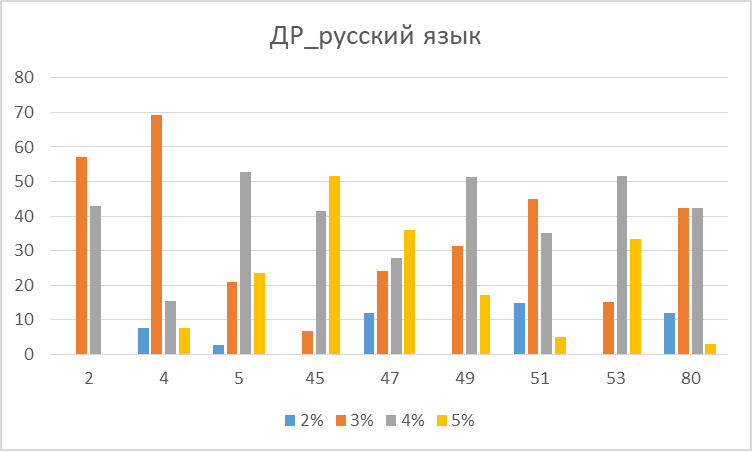 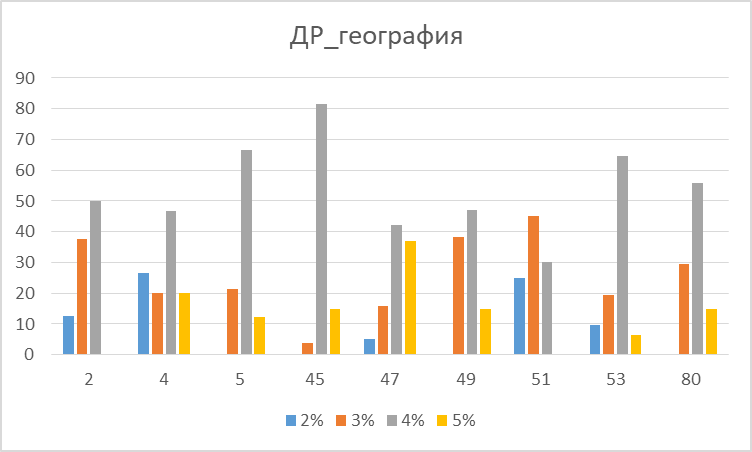 